00638-2020-0005I.II.III.IV.V.VI.VII.VIII.BG-Симеоновград:Решение за откриване на процедураПрофесионална област, в която попада предметът на обществената поръчка3. Енергийна ефективност...Решение номер 144 от дата 31.03.2020 г. І: ВъзложителПубличенI.1)Наименование и адресНационален идентификационен No (ЕИК): 000903729BG422, Кмет на Община Симеоновград, пл.Шейновски №3, За: Гергана Димова, България 6490, Симеоновград, Тел.: 003593781 2341, E-mail: obshtina_simgrad@abv.bg, Факс: 003593781 2006Интернет адрес/и:Основен адрес (URL): http://www.simeonovgrad.bg.Адрес на профила на купувача (URL): http://www.simeonovgrad.bg/profilebuyer.I.2)Вид на възложителяРегионален или местен органI.3)Основна дейностОбществени услугиІI: ОткриванеОткривам процедураза възлагане на обществена поръчкаПоръчката е в областите отбрана и сигурност:НЕІI.1)Вид на процедуратаПублично състезаниеIІI: Правно основаниеЧл. 18, ал. 1, т. 12 от ЗОПIV: ПоръчкаIV.1)Наименование„Изпълнение на СМР за обект: „Ремонт на средно училище „Свети Климент Охридски гр. Симеоновград"IV.2)Обект на поръчкатаСтроителствоІV.3)Описание на предмета на поръчкатаОбект на настоящата обществена поръчка е въвеждането на мерки за енергийна ефективност и изпълнение на строително ремонтни работи в сградата на средно училище "Свети Климент Охридски" в гр. Симеоновград. Сградата е Г-образна и се състои от пет части, стара част (стар корпус) изграден през 1966г и нови части изградени през 1996г на три етажа и сутерен. За изпълнение са предвидени подмяна на съществуващата дървена дограма, полагане на външна топлоизолация по фасадата, подмяна на вътрешни настилки и стенни покрития, ремонт на санитарни помещения включително водопроводна и канализационна система, подмяна осветителни тела, изграждане на мълниезащита и заземителна инсталация, пожароизвестителна инсталация, система за гласово оповестяване и евакуация, система за видеонаблюдение, както и изграждане на рампа за достъп на лица с увреждания, ремонт на външни настилки и ограда. Обхватът, обемът и изискванията към изпълнението на обществената поръчка са подробно описани и регламентирани в Техническата спецификация.ІV.4)Обществената поръчка съдържа изисквания, свързани с опазване на околната средаНЕIV.5)Информация относно средства от Европейския съюзОбществената поръчка е във връзка с проект и/или програма, финансиран/а със средства от ервопейските фондове и програмиДАИдентификация на проектаДоговор №BG06RDNP001-7.002-0032-C01/16.03.2020г. за предоставяне на безвъзмездна финансова помощ по програмата за развитие на селските райони за перода 2014-2020г. по процедура чрез подбор на проектни предложения по подмярка 7.2. "Инвестиции в създаването, подобряването или разширяването на всички видове малка по мащаби инфраструктура", от мярка 7 "Основни услуги и обновяване на селата в селските райони" №BG06RDNP001-7.002-УЧИЛИЩЕ, № на проекта №BG06RDNP001-7.002-0032IV.6)Разделяне на обособени позицииНастоящата поръчка е разделена на обособени позицииНЕМотиви за невъзможността за разделяне на поръчката на обособени позицииТехническият инвестиционен проект е за обект на средно училище „Свети Климент Охридски гр. Симеоновград, което е една сграда (съставена от пет взаимносвързани части) обуславя обективната неделимост на отделните видове СМР, поради което същите не могат да бъдат разединени и не могат да бъдат възложени на повече от един изпълнител. По тази причина е целесъобразно строително-монтажни работи да се възложат на един изпълнител, с цел избягване на технически и организационни затруднения при изпълнението. В тази връзка се възползваме от възможността по чл. 3, ал. 1, т. 1, б. „а“, предл. 2-ро от ЗОП да не се разделя предмета на поръчката на обособени позиции. При дефиниране на настоящите мотиви възложителят се е съобразил с разпоредбата на чл. 46, ал. 1 от ЗОП.IV.7)Прогнозна стойност на поръчкатаСтойност, без да се включва ДДС: 893145.49 BGNIV.8)Предметът на поръчката се възлага с няколко отделни процедуриНЕV: МотивиV.1)Мотиви за избора на процедураПровеждането на предвидената в ЗОП процедура „публично състезание“ гарантира в най-голяма степен публичността на възлагане на изпълнението на поръчката, респективно прозрачността при разходването на финансовите средства Договор № BG06RDNP001-7.002-0032-C01/16.03.2020 г. за предоставяне на безвъзмездна финансова помощ по Програма за развитие на селските райони за периода 2014 – 2020 г. по Процедура чрез подбор на проектни предложения по Подмярка 7.2. „Инвестиции в създаването, подобряването или разширяването на всички видове малка по мащаби инфраструктура“ от мярка – 7 „Основни услуги и обновяване на селата в селски райони“ № BG06RDNP001-7.002 – УЧИЛИЩЕ „Реконструкция, ремонт, оборудване и/или обзавеждане на общинска образователна инфраструктура с местно значение в селските райони, която включва основно или средно училище, финансирано чрез бюджета на общината или професионална гимназия по §10 от Преходните и заключителните разпредби на Закона за предучилищното и училищното образование. С цел да се осигури максимална публичност и да се постигнат и най-добрите за Възложителя условия, настоящата обществена поръчка се възлага именно чрез посочения вид процедура. Посредством тази процедура се цели и защитаване на обществения интерес, като се насърчи конкуренцията и се създадат равни условия и прозрачност при провеждането й.V.3)Настоящата процедура е свързана с предходна процедура за възлагане на обществена поръчка или конкурс за проект, която еПубликувано в регистъра на обществените поръчки под уникален №: --VI: Одобрявамобявлението за оповестяване откриването на процедурадокументациятаVII: Допълнителна информацияVII.2)Орган, който отговаря за процедурите по обжалванеКомисия за защита на конкуренцията, бул. Витоша № 18, Република България 1000, София, Тел.: 02 9884070, E-mail: cpcadmin@cpc.bg, Факс: 02 9807315Интернет адрес/и:URL: http://www.cpc.bg.VII.3)Подаване на жалбиТочна информация относно краен срок/крайни срокове за подаване на жалбиЖалбите се подават, съгласно чл. 197, ал. 1, т. 4 от ЗОП в 10 - дневен срок от изтичане на срока по чл. 179 от ЗОП.VII.4)Дата на изпращане на настоящото решение31.03.2020 г. VIII: ВъзложителVIII.1)Трите именаМИЛЕНА ГЕОРГИЕВА РАНГЕЛОВАVIII.2)ДлъжностКМЕТ НА ОБЩИНА СИМЕОНОВГРАД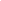 